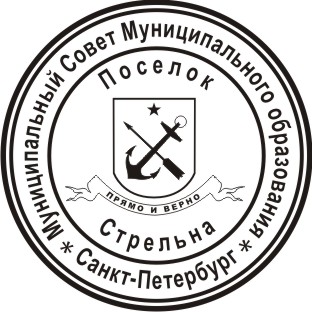 МЕСТНАЯ АДМИНИСТРАЦИЯМУНИЦИПАЛЬНОГО ОБРАЗОВАНИЯ ПОСЕЛОК СТРЕЛЬНАПОСТАНОВЛЕНИЕО внесении изменений в ведомственные целевые программы на 2020 год  В соответствии с Положением «О бюджетном процессе в Муниципальном образовании поселок Стрельна», утвержденным решением Муниципального Совета Муниципального образования поселок Стрельна от 19.03.2015 №10ПОСТАНОВЛЯЮ:Внести изменения в ведомственную целевую программу «Благоустройство территории муниципального образования», утвержденную постановлением Местной администрации Муниципального образования поселок Стрельна от 24.10.2019 №103 с изменениями, внесенными постановлением Местной администрации Муниципального образования поселок Стрельна от 10.12.2019 №119, от 20.01.2020 №10, от 20.02.2020 №22, от 26.03.2020 №33, от 24.04.2020 №42, от 19.05.2020 №47, от 29.05.2020 №49: В перечне программных мероприятий ВЦП ««Благоустройство территории муниципального образования»:подпункт 3.3. столбец 4 изложить в редакции: «2», пункт 6 изложить в редакции «80,5».подпункт 3.4. столбец 6 изложить в редакции «979,0».В Адресной программе выполнения работ по размещению, содержанию спортивных, детских площадок, включая ремонт расположенных на них элементов благоустройства, на внутриквартальных территориях:пункт 3 столбец 4 изложить в редакции: «2», столбец 5 изложить в редакции: «80,5»Адресную программу дополнить:подпунктом 3.2. следующего содержания: «столбец 2» изложить в редакции: «Изготовление сметной документации на ремонт детского и спортивного оборудования», столбец 3 изложить в редакции: «услуга», столбец 4 изложить в редакции: «1», столбец 5 изложить в редакции: «70,0».пункт 4 столбец 5 изложить в редакции: «979,0»;пункт 4.1. столбец 5 изложить в редакции: «979,0».Настоящее постановление разместить на официальном сайте Муниципального образования поселок Стрельна в информационно-телекоммуникационной сети «Интернет» в течение 10 календарных дней со дня его принятия.Контроль за исполнением настоящего постановления оставляю за собой.Настоящее постановление вступает в силу с момента его принятия.Глава местной администрации				И.А. Климачева31 июля 2020поселок Стрельна№67